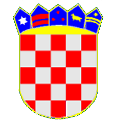   REPUBLIKA HRVATSKA  OPĆINA GORNJA VRBA  JEDINSTVENI UPRAVNI ODJELIZJAVA O POVEZANIM OSOBAMAJa, ___________________________________, _________________________________,                                          (ime i prezime)                                                                         (adresa)OIB:_______________________, kao odgovorna osoba/vlasnik poslovnog subjekta _________________________________, OIB:_________________________ sa sjedištem u                                     (puni naziv)____________________________________________                                            (adresa)izjavljujem da poslovni subjekt koji je podnositelj Zahtjeva na Javni poziv za dodjelu potpora za razvoj poduzetništva na području Općine Gornja Vrba za 2024. godinu (zaokružiti ponuđenu tvrdnju)a) nije povezan s drugim poslovnim subjektima na način da se temeljem članka 2. stavka 2. Uredbe o potporama male vrijednosti tako povezana poduzeća smatraju „jednim poduzetnikom“b) je povezan sa sljedećim poslovnim subjektima (navesti naziv, OIB te sjedište poslovnog subjekta) na način da se temeljem članka 2. stavka 2. Uredbe o potporama male vrijednosti tako povezana poduzeća smatraju „jednim poduzetnikom“:Pod kaznenom i materijalnom odgovornošću izjavljujemo da su svi podaci navedeni u Izjavi istiniti, točni i potpuni.Mjesto i datum:                                                                                M.P.                _______________________                                                                                                          (potpis odgovorne osobe)POJAŠNJENJE:Sud Europske unije odlučio je da se svi subjekti koje kontrolira (na pravnoj ili de facto osnovi) isti subjekt trebaju smatrati jednim poduzetnikom. Sukladno članku 2. točka 2. Uredbe pod pojmom „jedan poduzetnik“ obuhvaćena su sva poduzeća koja su u najmanje jednom od sljedećih međusobnih odnosa:jedno poduzeće ima većinu glasačkih prava dioničara ili članova u drugom poduzećujedno poduzeće ima pravo imenovati ili smijeniti većinu članova upravnog, upravljačkog ili nadzornog tijela drugog poduzeća,jedno poduzeće ima pravo ostvarivati vladajući utjecaj na drugo poduzeće prema ugovoru sklopljenim s tim poduzećem ili prema odredbi statuta ili društvenog ugovora tog poduzeća,jedno poduzeće, koje je dioničar ili član u drugom poduzeću, kontrolira samo, u skladu s dogovorom s drugim dioničarima ili članovima tog poduzeća, većinu glasačkih prava članova u tom poduzeću.Poduzeća koja su u bilo kojem do odnosa navedenih u prvom podstavku točkama (a) do (d) preko jednog ili više drugih poduzeća isto se tako smatraju jednim poduzetnikom.